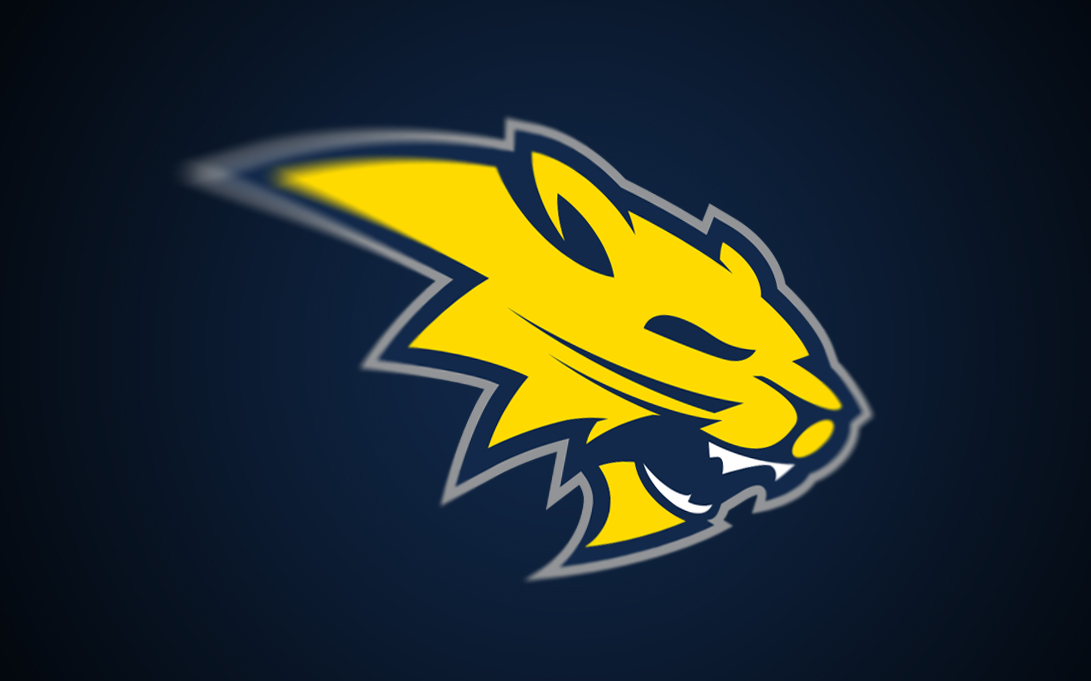 Summer Basketball Youth Camp*Grade registration based on Fall of 2021Camp includes T-shirt for early registration. While supplies last for late registrationCamps will be held at Neuqua Valley High School main campusTo register go to: http://wildcatsummercamp.org/    Neuqua Valley High SchoolATTN: Todd SuttonNeuquabb@gmail.com		 YOU WILL RECEIVE AN EMAIL CONFIRMATIONGradesGradesPriceDatesTimesLocation 2, 3, & 4  2, 3, & 4 $1306/21-6/2410:00am-11:45amNV Aux Gym5 & 6$130$1306/14-6/178:00am-9:45amNV Aux Gym7 & 8$130$1306/14-6/1710:00am-12:00pmNV Main Gym9$130$1306/14-6/1712:30pm-2:45pmNV Main Gym